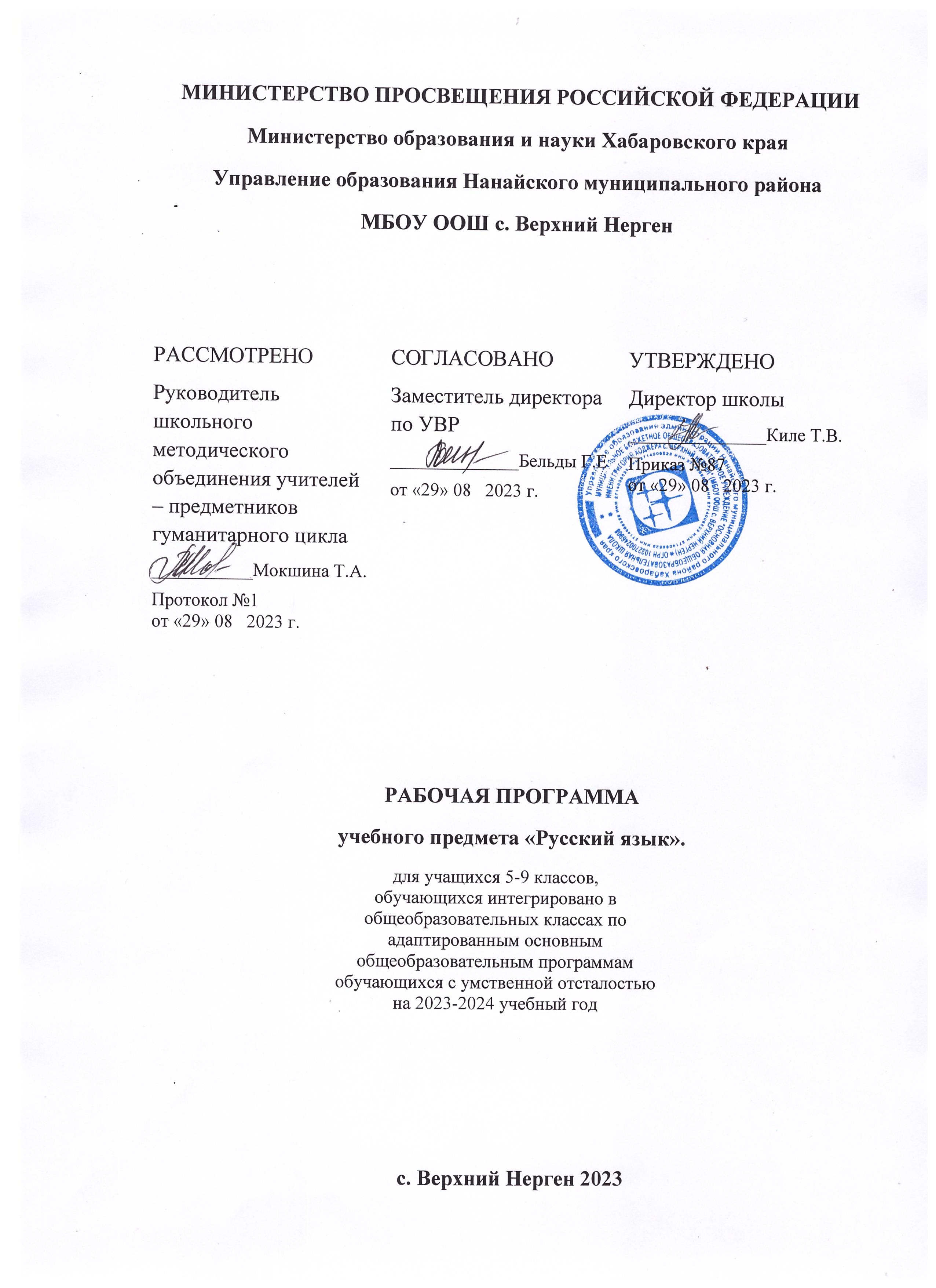 Пояснительная записка       Адаптированная рабочая программа по русскому языку для детей с ОВЗ (с умственной отсталостью) разработана на основе:Закона об образовании РФ.Программы В.В. Воронковой в 2-х частях.Учебного плана МБОУ ООШ с. Верхний Нерген, составленного   в соответствии с Федеральным законом от 24.09.2022 № 371-ФЗ «О внесении изменений в Федеральный закон «Об образовании в Российской Федерации» в статью 1Федерального закона «Об обязательных требованиях  в Российской Федерации», приказом Минобрнауки от 06.10.2009 № 373, ФГОС ООО, утвержденному  приказом Минобрнауки от17.12.2010 № 1898, и по ФГОС СОО, утвержденному приказом Минобрнауки от 17.05.2012 № 413, в целях приведения основных общеобразовательных программ начального общего, основного общего и среднего общего образования МБОУ ООШ с. Верхний Нерген в соответствие с федеральными образовательными программами.Рабочая программа предназначена для организации процесса обучения русскому языку учащихся 5-9 классов с ОВЗ (8 вид) на основе линии УМК «Русский язык. 5 класс.» В.В. Воронковой; «Русский язык. 6 класс.» Н.Г. Галунчиковой, Э.В. Якубовской; «Русский язык. 7 класс.» Н.Г. Галунчиковой, Э.В. Якубовской;. «Русский язык. 8 класс.» Н.Г. Галунчиковой, Э.В. Якубовской; «Русский язык. 9 класс.» Н.Г. Галунчиковой, Э.В. Якубовской.: М. «Просвещение», 2011. УМК рассчитан: 5 класс – 170 часов в год, 6 класс – 136 часов в год, 7 класс – 136 часов в год, 8 класс – 136 часов в год, 9 класс – 136 часов в год, т.к. предусматривает изучение предмета 4 часа в неделю. УМК входит в Федеральный перечень учебников.Цели и задачи:воспитание гражданственности и патриотизма, сознательного отношения к языку как явлению культуры, основному средству общения и получения знаний в разных сферах человеческой деятельности; воспитание интереса и любви к русскому языку;совершенствование речемыслительной деятельности, коммуникативных умений и навыков, обеспечивающих владение русским литературным языком в разных сферах и ситуациях его использования; обогащение словарного запаса и грамматического строя речи учащихся; развитие готовности и способности к речевому взаимодействию и взаимопониманию, потребности к речевому самосовершенствованию;освоение знаний о русском языке, его устройстве; об особенностях функционирования русского языка в различных сферах и ситуациях общения; об основных нормах русского литературного языка; об особенностях русского речевого этикета;формирование умений опознавать, анализировать, сопоставлять, классифицировать языковые факты, оценивать их с точки зрения нормативности, соответствия ситуации, сфере общения; умений работать с текстом, осуществлять информационный поиск, извлекать и преобразовывать необходимую информацию.Реализация указанных целей достигается в процессе формирования и развития следующих предметных компетенций: коммуникативной, языковой и лингвистической (языковедческой), культуроведческой.Коммуникативная компетенция предполагает овладение всеми видами речевой деятельности и основами культуры устной и письменной речи, базовыми умениями и навыками использования языка в жизненно важных для данного возраста сферах и ситуациях общения.Языковая и лингвистическая (языковедческая) компетенции предполагают освоение необходимых знаний о языке как знаковой системе и общественном явлении, его устройстве, развитии и функционировании; овладение основными нормами русского литературного языка, обогащение словарного запаса и грамматического строя речи учащихся; формирование способности к анализу и оценке языковых явлений и фактов.Культуроведческая компетенция предполагает осознание языка как формы выражения национальной культуры, взаимосвязи языка и истории народа, национально-культурной специфики русского языка, владение нормами русского речевого этикета, культурой межнационального общения.Учебный предмет «Русский язык» в школе выполняет цели, обусловленные ролью родного языка в развитии и воспитании личности ребенка, а также ролью родного языка в усвоении всех изучаемых предметов в школе.«Русский язык» в школе выполняет дополнительные цели, обусловленные его статусом государственного языка, средства межнационального общения в повседневной жизни и профессиональной деятельности; приобщает учащихся к культуре русского народа, обеспечивает их готовность к межнациональному общению.Планируемые результаты  Получить достаточно прочные навыки грамотного письма на основе изучения элементарного курса грамматики.Научиться правильно и последовательно излагать свои мысли в устной и письменной форме.Быть социально адаптированными в плане общего развития и сформированности нравственных качеств.В результате изучения русского языка в школе ученик должензнать:смысл понятий речь устная и письменная; текст, его функционально-смысловые типы;основные единицы языка, их признаки;нормы речевого этикета.уметь: объяснять роль языка в жизни человека и общества; роль русского языка как национального языка русского народа, как государственного языка Российской Федерации и языка межнационального общения;определять тему, основную мысль текста; опознавать языковые единицы, проводить различные виды их анализа.использовать приобретенные знания и умения в практической деятельности и повседневной жизни:
- адекватно понимать информацию устного сообщения; 
- осуществлять выбор и организацию языковых средств в соответствии с темой, целями, сферой и ситуацией общения в собственной речевой практике;
- правильно излагать свои мысли в устной и письменной форме, соблюдая нормы построения текста (логичность, последовательность, связность, соответствие теме и др.);
- соблюдать этические нормы речевого общения (нормы речевого этикета);
- соблюдать в практике речевого общения основные произносительные, лексические, грамматические нормы современного русского литературного языка;
- соблюдать в практике письма основные правила орфографии и пунктуации;
- владеть навыками речевого самоконтроля: оценивать свою речь с точки зрения ее правильности, находить грамматические и речевые ошибки и недочеты, исправлять их, совершенствовать и редактировать собственные тексты.Содержание предмета «Русский язык»класс (170 часов)Повторение. (5 ч).Предложение. Предложения распространенные и нераспространенные.Главные и второстепенные члены предложения.Различение предложений по интонации.Звуки и буквы. (12ч).               Звуки и буквы. Звуки гласные и согласные.Согласные твердые и мягкие.Обозначение мягкости согласных буквой «Ь».Обозначение мягкости согласных буквами «Е», «Ё», «Ю», «Я», «И».Буквы «Е», «Ё», «Ю», «Я» в начале слова и после гласных.Гласные ударные и безударные.Алфавит.Слово. Состав слова. (34ч).Корень и однокоренные слова.Окончание.Приставка. Образование слов при помощи приставок.Суффикс. Образование слов при помощи суффикса и приставки.Правописание безударных гласных в корне слова.Непроверяемые безударные гласные в корне слова.Правописание согласных в корне слова. Звонкие глухие согласные.Непроизносимые согласные.Правописание приставок. Приставки и предлоги.Буква «Ъ» после приставок.Контрольная работа по теме «Состав слова».Части речи (88ч).Общее понятие о частях речи: имя существительное, прилагательное, глагол.Имя существительное.Имена существительные собственные и нарицательные.Имена существительные одушевленные и неодушевленные.Число имен существительных.Род имен существительных.Правописание имен существительных женского и мужского рода с шипящей (ж, ш, ч, щ) на конце слов.Изменение имен существительных по падежам.Именительный падеж: кто? что?Родительный падеж: кого? чего?Дательный падеж: кому? чему?Винительный падеж: кого? что?Творительный падеж: кем? чем?Предложный падеж: о ком? о чем?Закрепление пройденного материала.Три склонения имен существительных.Первое склонение имен существительных в единственном числе.Второе склонение имен существительных в единственном числе.Третье склонение имен существительных в единственном числе.Падежи и падежные окончания имен существительных.Контрольная работа по теме «Имя существительное».Предложение. (21ч).Главные члены предложения.Второстепенные члены предложения.Нераспространенные и распространенные предложения.Однородные члены предложения.Повторение пройденного за год. (8ч).Корень и однокоренные слова, правописание безударных гласных в корне слова, изменение имен существительных по падежам, три склонения имен существительных, главные и второстепенные члены предложения.Итоговая контрольная работа. (2ч).Подведение итогов, работа над ошибками.6 класс (136 часов)Повторение. (4ч).Предложение. Главные члены предложения.Второстепенные члены предложения.Предложения распространенные и нераспространенные.Однородные члены предложения.Звуки и буквы. (9ч).Алфавит. Звуки и буквы.Звуки гласные и согласные.Звонкие и глухие согласные.Закрепление материала по теме «Звуки и буквы».Контрольная работа по теме «Звуки и буквы».Слово. Состав слова. (29ч).Корень. Однокоренные слова.Приставка.Суффикс.Окончание.Закрепление материала по теме «Состав слова».Контрольная работа по теме «Состав слова».Правописание безударных гласных в корне слова.Правописание звонких и глухих согласных в корне слова.Двойные и непроизносимые согласные.Закрепление пройденного материала по теме «Правописание гласных и согласных в корне слова».Контрольная работа по теме «Состав слова».Приставка и предлог.Разделительный твердый знак «Ъ» после приставок.Правописание приставок.Закрепление пройденного материала.Контрольная работа по теме «Состав слова».Части речи. Имя существительное. (23ч).Повторение понятия имени существительного, имени прилагательного, глагола.Имя существительное. Грамматические признаки имени существительного.Собственные имена существительные.Мужской и женский род имен существительных с шипящей на конце.Склонение имен существительных в единственном числе.Правописание падежных окончаний имен существительных.Контрольная работа по теме «Склонение имен существительных в единственном числе».Склонение имен существительных во множественном числе.Дательный падеж.Творительный падеж.Предложный падеж.Родительный падеж.Несклоняемые имена существительные.Закрепление материала по теме «Имя существительное».Контрольная работа по теме «Имя существительное».Части речи. Имя прилагательное. (58ч).Имя прилагательное как часть речи.Изменение имен прилагательных по родам.Изменение имен прилагательных по числам.Закрепление пройденного материала.Контрольная работа по теме «Имя прилагательное как часть речи».Склонение имен прилагательных в единственном числе.Именительный и винительный падежи имен прилагательных мужского и среднего рода.Родительный падеж имен прилагательных мужского и среднего рода.Дательный падеж имен прилагательных мужского и среднего рода.Творительный падеж имен прилагательных мужского и среднего рода.Предложный падеж имен прилагательных мужского и среднего рода.Закрепление материала по теме «Склонение имен прилагательных мужского и среднего рода».Склонение имен прилагательных женского рода.Родительный, дательный, творительный и предложный падежи имен прилагательных женского рода.Винительный падеж имен прилагательных женского рода.Закрепление материала по теме «Склонение имен прилагательных женского рода».Контрольная работа по теме «Склонение имен прилагательных единственного числа».Склонение имен прилагательных во множественном числе.Родительный и предложный падежи.Дательный и творительный падежи.Закрепление материала по теме «Склонение имен прилагательных во множественном числе».Контрольная работа по теме «Имя прилагательное».Предложение. (10ч).Однородные члены предложения.Сложное предложение.Обращение.Контрольная работа по теме «Предложение».Повторение. (3ч).Части речи.Сложное предложение.Итоговая контрольная работа.7 класс (136 часов)Повторение. (7ч).Простое предложение.Простое предложение с однородными членами.Однородные члены предложения без союзов, с одиночным союзом «и», с союзами «а», «но».Сложные предложения с союзами «и», «а», «но».Слово. Состав слова. (21ч).Корень.Приставка.Суффикс.Окончание.Обобщающий урок по теме «Состав слова».Безударные гласные в корне.Звонкие и глухие согласные в корне.Непроизносимые согласные в корне.Закрепление по теме «Правила правописания корня слов».Гласные и согласные в приставках.Разделительный твердый знак после приставок. Приставка и предлог.Закрепление по теме «Правописание приставок».Сложные слова.Закрепление по теме «Сложные слова».Контрольная работа по теме «Слово. Состав слова».Части речи. Имя существительное. (16ч).Имя существительное как часть речи.Имена существительные собственные и нарицательные.Склонение имен существительных в единственном числе.Правописание имен существительных 1 склонения.Правописание имен существительных 2 склонения.Правописание имен существительных 3 склонения.Закрепление по теме «Склонение имен существительных в единственном числе».Склонение имен существительных во множественном  числеЗакрепление по теме «Имя существительное».Контрольная работа по теме «Имя существительное».Имя прилагательное. (20ч).Имя прилагательное как часть речи.Склонение имен прилагательных мужского и среднего рода.Склонение имен прилагательных женского рода.Закрепление по теме «Склонение имен прилагательных единственного числа».Склонение имен прилагательных во множественном числе.Закрепление по теме «Склонение имен прилагательных множественного числа».Контрольная работа по теме «Имя прилагательное».Местоимение. (19ч).Местоимение как часть речи.Личные местоимения 1,2,3-го лица.Склонение и правописание личных местоимений единственного и множественного числа.Личные местоимения 1-го лица.Личные местоимения 2-го лица.Личные местоимения 3-го лица.Закрепление по теме «Местоимение».Контрольная работа по теме «Местоимение».Глагол. (26ч).Глагол как часть речи.Изменение глаголов по временам.Изменение глаголов по числам.Изменение глаголов по родам и числам.«Не» с глаголами.Изменение глаголов по лицам.1-е лицо глаголов.2-е лицо глаголов.3-е лицо глаголов.Правописание личных окончаний глаголов во 2-м лице единственного числа.Правописание окончаний глаголов в 3-лице.Контрольная работа по теме «Глагол».Предложение. (15ч).Простое и сложное предложение.Простое предложение с однородными членами.Однородные члены предложения с повторяющимся союзом «и».Закрепление по теме «Простое предложение».Сложное предложение.Обращение.Закрепление по теме «Предложение».Контрольная работа по теме «Предложение».Повторение изученного за год. (10ч).Состав слова.Правописание гласных и согласных в корне.Части речи.Правописание падежных окончаний имен существительных.Правописание падежных окончаний имен прилагательных.Склонение личных местоимений.Правописание глаголов.Простое предложение.Сложное предложение.Годовая контрольная работа. (2ч).Итоговая контрольная работа.8 класс (136 часов)Повторение. (6ч).Предложение. Порядок слов в предложении.Простое и сложное предложение.Сложные предложения с союзами И, А, НО и без союзов.Однородные члены предложения.Знаки препинания при однородных членах предложения.Слово. Состав слова. (21ч).Состав слова. Однокоренные слова.Однокоренные слова разных частей речи, разбор их по составу.Единообразное написание однокоренных слов.Правописание звонких и глухих согласных в корне слова.Правописание ударных и безударных гласных в корне.Правописание непроверяемых безударных гласных в корне.Правописание непроизносимых согласных.Правописание гласных и согласных в приставках.Правописание приставок и предлогов.Сложные слова.Соединительные гласные О и Е.Правописание сложных слов с иностранным корнем.Подготовка к контрольной работе.Контрольная работа по теме «Состав слова».Части речи. (20ч).Части речи. Повторение.Части речи. Отличительные признаки.Имя существительное как часть речи.Имена существительные собственные и нарицательные.Правописание имен существительных единственного числа с шипящей на конце.Склонение имен существительных.Правописание падежных окончаний имен существительных в единственном  числе.Три склонения имен существительных.Правописание падежных окончаний имен существительных во множественном числе.Правописание имен существительных с шипящей на конце.Несклоняемые имена существительные.Морфологический разбор имени существительного.Урок-обобщение по теме «Имя существительное».Контрольная работа по теме «Имя существительное».Имя прилагательное. (14ч).Имя прилагательное как часть речи.Согласование имен прилагательных с существительными.Правописание окончаний имен прилагательных.Имена прилагательные с признаком принадлежности.Склонение имен прилагательных.Правописание имен прилагательных женского рода на –ЬЯ.Правописание имен прилагательных множественного числа на –ЬИ.Морфологический разбор имени прилагательного.Урок-обобщение по теме «Имя прилагательное».Контрольная работа по теме «Имя прилагательное».Местоимение. (16ч.).Личные местоимения.Лицо и число местоимений.Род местоимений 3-го лица ед. числа.Склонение местоимений 1-го лица.Склонение местоимений 2-го лица. Склонение местоимений 3-го лица.Правописание местоимений с предлогами.Повторение по теме «Личные местоимения».Контрольная работа по теме «Личные местоимения».Глагол. (33ч).Глагол как часть речи.Неопределенная форма глагола.Правописание шипящих на конце слова.Изменение глаголов по временам.Род и число глаголов прошедшего времени.Правописание глаголов с частицей НЕ.Изменение глаголов по лицам и числам.Правописание глаголов 2-го лица единственного числа.Правописание глаголов 3-го лица.Различение окончаний глаголов 1 и 2 спряжения.Правописание глаголов с ТЬСЯ и ТСЯ.Спряжение глаголов.Правописание безударных окончаний глаголов.Различение глаголов 1 и 2 спряжения.Правописание безударных личных окончаний глаголов.Употребление глаголов движения.Контрольная работа по теме «глагол».Правописание окончаний существительных, прилагательных, глаголов.Повторение по теме «Части речи».Предложение. (20ч).Простое предложение.Предложения распространенные и нераспространенные.Главные и второстепенные члены предложения.Однородные члены предложения.Обращение. Знаки препинания при обращении.Виды предложений по интонации.Сложное предложение.Сложное предложение с союзами и без союзов.Сложное предложение с союзными словами.Повторение. (6ч).Правописание приставок.Правописание гласных и согласных в корне слова.Сложные предложения с союзами и союзными словами.Подготовка к контрольной работе. Итоговая контрольная работа.9 класс (136 часов)Повторение. (6ч).Предложение. Однородные члены предложения.Обращение.Сложное предложение. Знаки препинания.Обобщение по теме.Звуки и буквы. (5ч).Звуки гласные-согласные.Разделительный твердый и мягкий знаки.Правила правописания.Обобщение по теме «Звуки и буквы».Слово. Состав слова. (13ч).Состав слова. Однокоренные слова.Правила правописания слов в корне.Правописание приставок.Правописание приставок раз-(рас-), без-(бес-), из-(ис-), воз-(вос-).Сложные слова. Образование сложных слов.Сложносокращенные слова.Обобщение по теме «Состав слова».Контрольная работа по теме «Состав слова».Части речи. (12ч).Имя существительное.Грамматические признаки имени существительного.Склонение имен существительных.Правописание окончаний имен существительных.Существительные с шипящей на конце.Обобщение по теме «Имя существительное».Контрольная работа по теме «Имя существительное».Имя прилагательное. (10ч).Имя прилагательное как часть речи.Согласование имен прилагательных с существительными.Правописание окончаний имен прилагательных.Правописание имен прилагательных на –ЬЯ, ЬЕ, ЫЕ, ИЙ.Обобщение по теме «Имя прилагательное».Контрольная работа по теме «Имя прилагательное».Личные местоимения. (12ч).Личное местоимение как часть речи.Лицо и число местоимений.Склонение личных местоимений.Правописание местоимений с предлогами.Правописание личных местоимений 3-го лица.Обобщение по теме «Личные местоимения».Контрольная работа по теме «Личные местоимения».Глагол. (22ч).Глагол как часть речи.Грамматические признаки глаголов.Неопределенная форма глагола.Правописание глаголов с частицей НЕ.Изменение глаголов по лицам и числам.Правописание глаголов.Спряжение глаголов.Правописание окончаний глаголов 2 спряжения.Правописание окончаний глаголов 1 спряжения.Повелительная форма глагола.Правописание Ь в глаголах.Обобщение по теме «Глагол».Контрольная работа по теме «Глагол».Наречие. (10ч).Наречие как часть речи.Наречия, обозначающие время, место, способ действия.Правописание наречий с А и О на конце.Обобщение по теме «Наречие».Контрольная работа по теме «Наречие».Имя числительное. (8ч).Имя числительное как часть речи.Числительные количественные и порядковые.Правописание числительных от 5 до 20 и 30.Правописание числительных от 50 до 80.Правописание числительных от 500 до 900.Правописание числительных 90, 200, 300, 400.Обобщение по теме «Имя числительное».Контрольная работа по теме «Имя числительное».Части речи. (9ч).Части речи. Отличительные признаки.Дифференциация прилагательного и числительного.Дифференциация прилагательного и наречия.Дифференциация существительного и местоимения.Обобщение по теме «Части речи».Контрольная работа по теме «Части речи».Предложение. (24ч).Простое предложение. Члены предложения.Однородные члены предложения.Обращение. Знаки препинания при обращении.Сложное предложение. Знаки препинания.Сложное предложение с союзами.Сложное предложение с союзными словами.Прямая речь.Обобщение по теме «Предложение».Контрольная работа по теме «Предложение».Повторение пройденного за год. (3ч).Части речи. Сложное предложение.Итоговая контрольная работа и ее анализ. (2ч).                 Тематическое планирование.                             5 класс                  6 класс              7 класс                8 класс                   9 класс         Календарно-тематическое планирование                 5 класс         Календарно-тематическое планирование                 6 класс№ п/пРаздел курсаК/ч Элементы содержанияХарактеристика видов учебной деятельности1Повторение.5Предложение.Предложения распространенные и нераспространенные.Главные и второстепенные члены предложения.Различение предложений по интонации.Орфографическая работа.Тренировочные упражнения.Работа с текстом.Групповая работа.2Звуки и буквы.12Звуки и буквы.Звуки гласные и согласные.Согласные твердые и мягкие.Обозначение мягкости согласных буквой «Ь».Обозначение мягкости согласных буквами «Е», «Ё», «Ю», «Я», «И».Буквы «Е», «Ё», «Ю», «Я» в начале слова и после гласных.Гласные ударные и безударные.Алфавит.Орфографическая работа.Фонетический разбор.Работа с таблицами.Тренировочные упражнения.Выделение гласных в слове. Выделение согласных.Упражнения по выделения безударных гласных.Комментированное письмо. Словарный диктант.3Слово. Состав слова.34Корень и однокоренные слова.Окончание.Приставка.Образование слов при помощи приставок.Суффикс.Образование слов при помощи суффикса и приставки.Правописание безударных гласных в корне слова.Непроверяемые безударные гласные в корне слова.Правописание согласных в корне слова.Звонкие и глухие согласные.Непроизносимые согласные.Правописание приставок.Приставки и предлоги.Буква «Ъ» после приставок.Контрольная работа по теме «Состав слова».Выделение корня в словах.Разбор слова по составу.Орфографическая работа.Выборочный диктант.Составление предложений по образцу.Составление связного текста с опорой на вопросы.Распределительный диктант.Контрольная работа.4Части речи. Имя существительное.88Общее понятие о частях речи: имя существительное, прилагательное, глагол.Имя существительное.Имена существительные собственные и нарицательные.Имена существительные одушевленные и неодушевленные.Число имен существительных.Род имен существительных.Правописание имен существительных женского и мужского рода с шипящей (ж, ш, ч, щ) на конце слов.Изменение имен существительных по падежам.Именительный падеж: кто? что?Родительный падеж: кого? чего?Дательный падеж: кому? чему?Винительный падеж: кого? что?Творительный падеж: кем? чем?Предложный падеж: о ком? о чем?Закрепление пройденного материала.Три склонения имен существительных.Первое склонение имен существительных в единственном числе.Второе склонение имен существительных в единственном числе.Третье склонение имен существительных в единственном числе.Падежи и падежные окончания имен существительных.Контрольная работа по теме «Имя существительное».Групповая работа. Индивидуальная работа.Работа с таблицами.Тренировочные упражнения.Выборочный диктант.Словарный диктант.Распределение частей речи по определенным признакам.Составление предложений.Орфографическая работа.Проверочный диктант.Проверочная работа: «Определи падеж».Контрольная работа.5Предложение.21Главные члены предложения.Второстепенные члены предложения.Нераспространенные и распространенные предложения.Однородные члены предложения.Составление рассказа по вопросам.Разделение текста на предложения.Орфографическая работа.Изложение рассказа с опорой на план.Тренировочные упражнения.6Повторение пройденного за год.8Корень и однокоренные слова, правописание безударных гласных в корне слова, изменение имен существительных по падежам, три склонения имен существительных, главные и второстепенные члены предложения.Орфографическая работа.Тренировочные упражнения.Индивидуальная работа.Работа с текстом.7Итоговая контрольная работа.2Подведение итогов, работа над ошибками.Самостоятельная работа. Коллективная работа над ошибками.ИтогоИтого170№ п/пРаздел курсаК/чЭлементы содержанияХарактеристика вида учебной деятельности1Повторение.4Предложение. Главные члены предложения.Второстепенные члены предложения.Предложения распространенные и нераспространенные.Однородные члены предложения.Орфографическая работа.Тренировочные упражнения.Работа с текстом.Групповая работа.2Звуки и буквы.9Алфавит. Звуки и буквы.Звуки гласные и согласные.Звонкие и глухие согласные.Закрепление материала по теме «Звуки и буквы».Контрольная работа по теме «Звуки и буквы».Орфографическая работа.Фонетический разбор.Работа с таблицами.Тренировочные упражнения.Выделение гласных в слове. Выделение согласных.Упражнения по выделения безударных гласных.Комментированное письмо. Словарный диктант.3Слово. Состав слова.29Корень. Однокоренные слова.Приставка.Суффикс.Окончание.Закрепление материала по теме «Состав слова».Контрольная работа по теме «Состав слова».Правописание безударных гласных в корне слова.Правописание звонких и глухих согласных в корне слова.Двойные и непроизносимые согласные.Закрепление пройденного материала по теме «Правописание гласных и согласных в корне слова».Контрольная работа по теме «Состав слова».Приставка и предлог.Разделительный твердый знак «Ъ» после приставок.Правописание приставок.Закрепление пройденного материала.Контрольная работа по теме «Состав слова».Выделение корня в словах.Разбор слова по составу.Орфографическая работа.Выборочный диктант.Составление предложений по образцу.Составление связного текста с опорой на вопросы.Распределительный диктант.Контрольная работа.4Части речи. Имя существительное.23Повторение понятия имени существительного, имени прилагательного, глагола.Имя существительное. Грамматические признаки имени существительного.Собственные имена существительные.Мужской и женский род имен существительных с шипящей на конце.Склонение имен существительных в единственном числе.Правописание падежных окончаний имен существительных.Контрольная работа по теме «Склонение имен существительных в единственном числе».Склонение имен существительных во множественном числе.Дательный падеж.Творительный падеж.Предложный падеж.Родительный падеж.Несклоняемые имена существительные.Закрепление материала по теме «Имя существительное».Контрольная работа по теме «Имя существительное».Групповая работа. Индивидуальная работа.Работа с таблицами.Тренировочные упражнения.Выборочный диктант.Словарный диктант.Распределение частей речи по определенным признакам.Составление предложений.Орфографическая работа.Проверочный диктант.Проверочная работа: «Определи падеж».Контрольная работа.5Части речи. Имя прилагательное.58Имя прилагательное как часть речи.Изменение имен прилагательных по родам.Изменение имен прилагательных по числам.Закрепление пройденного материала.Контрольная работа по теме «Имя прилагательное как часть речи».Склонение имен прилагательных в единственном числе.Именительный и винительный падежи имен прилагательных мужского и среднего рода.Родительный падеж имен прилагательных мужского и среднего рода.Дательный падеж имен прилагательных мужского и среднего рода.Творительный падеж имен прилагательных мужского и среднего рода.Предложный падеж имен прилагательных мужского и среднего рода.Закрепление материала по теме «Склонение имен прилагательных мужского и среднего рода».Склонение имен прилагательных женского рода.Родительный, дательный, творительный и предложный падежи имен прилагательных женского рода.Винительный падеж имен прилагательных женского рода.Закрепление материала по теме «Склонение имен прилагательных женского рода».Контрольная работа по теме «Склонение имен прилагательных единственного числа».Склонение имен прилагательных во множественном числе.Родительный и предложный падежи.Дательный и творительный падежи.Закрепление материала по теме «Склонение имен прилагательных во множественном числе».Контрольная работа по теме «Имя прилагательное».Орфографическая работа.Выборочный диктант.Работа с таблицами.Работа в парах.Работа с текстом. Выделение главной мысли.Составление предложений и связного текста по данной теме.Упражнения в склонении прилагательных.Распределительный диктант.Тренировочные упражнения.6Предложение.10Однородные члены предложения.Сложное предложение.Обращение.Контрольная работа по теме «Предложение».Составление рассказа по вопросам.Разделение текста на предложения.Орфографическая работа.Изложение рассказа с опорой на план.Тренировочные упражнения.7Повторение.3Части речи.Сложное предложение.Итоговая контрольная работа.Орфографическая работа.Тренировочные упражнения.Индивидуальная работа.Работа с текстом.ИтогоИтого136№ п/пРаздел курсаК/чЭлементы содержанияХарактеристика видов учебной деятельности1Повторение.7Простое предложение.Простое предложение с однородными членами.Однородные члены предложения без союзов, с одиночным союзом «и», с союзами «а», «но».Сложные предложения с союзами «и», «а», «но».Орфографическая работа.Тренировочные упражнения.Работа с текстом.Групповая работа.2Слово. Состав слова.21Корень.Приставка.Суффикс.Окончание.Обобщающий урок по теме «Состав слова».Безударные гласные в корне.Звонкие и глухие согласные в корне.Непроизносимые согласные в корне.Закрепление по теме «Правила правописания корня слов».Гласные и согласные в приставках.Разделительный твердый знак после приставок.Приставка и предлог.Закрепление по теме «Правописание приставок».Сложные слова.Закрепление по теме «Сложные слова».Контрольная работа по теме «Слово. Состав слова».Выделение корня в словах.Разбор слова по составу.Орфографическая работа.Выборочный диктант.Составление предложений по образцу.Составление связного текста с опорой на вопросы.Распределительный диктант.Контрольная работа.3Части речи. Имя существительное.16Имя существительное как часть речи.Имена существительные собственные и нарицательные.Склонение имен существительных в единственном числе.Правописание имен существительных 1 склонения.Правописание имен существительных 2 склонения.Правописание имен существительных 3 склонения.Закрепление по теме «Склонение имен существительных в единственном числе».Склонение имен существительных во множественном  числеЗакрепление по теме «Имя существительное».Контрольная работа по теме «Имя существительное».Групповая работа. Индивидуальная работа.Работа с таблицами.Тренировочные упражнения.Выборочный диктант.Словарный диктант.Распределение частей речи по определенным признакам.Составление предложений.Орфографическая работа.Работа с диалогом.Изложение.Проверочный диктант.Проверочная работа: «Определи падеж».Контрольная работа.4Имя прилагательное.20Имя прилагательное как часть речи.Склонение имен прилагательных мужского и среднего рода.Склонение имен прилагательных женского рода.Закрепление по теме «Склонение имен прилагательных единственного числа».Склонение имен прилагательных во множественном числе.Закрепление по теме «Склонение имен прилагательных множественного числа».Контрольная работа по теме «Имя прилагательное».Орфографическая работа.Выборочный диктант.Работа с таблицами.Работа в парах.Работа с текстом. Выделение главной мысли.Составление предложений и связного текста по данной теме.Упражнения в склонении прилагательных.Работа с диалогом.Изложение.Распределительный диктант.Тренировочные упражнения.Контрольная работа.5Местоимение.19Местоимение как часть речи.Личные местоимения 1,2,3-го лица.Склонение и правописание личных местоимений единственного и множественного числа.Личные местоимения 1-го лица.Личные местоимения 2-го лица.Личные местоимения 3-го лица.Закрепление по теме «Местоимение».Контрольная работа по теме «Местоимение».Словарный диктант.Орфографическая работа.Выборочный диктант.Работа с таблицами.Корректировка текста.Коллективная работа.Тренировочные упражнения.Составление предложений.Контрольная работа.6Глагол.26Глагол как часть речи.Изменение глаголов по временам.Изменение глаголов по числам.Изменение глаголов по родам и числам.«Не» с глаголами.Изменение глаголов по лицам.1-е лицо глаголов.2-е лицо глаголов.3-е лицо глаголов.Правописание личных окончаний глаголов во 2-м лице единственного числа.Правописание окончаний глаголов в 3-лице.Контрольная работа по теме «Глагол».Выборочный диктант.Орфографическая работа.Работа в парах.Распределение частей речи по признакам.Работа с таблицей.Комментированное письмо.Письмо по памяти.Работа с диалогом.Изложение.Контрольная работа.7Предложение.15Простое и сложное предложение.Простое предложение с однородными членами.Однородные члены предложения с повторяющимся союзом «и».Закрепление по теме «Простое предложение».Сложное предложение.Обращение.Закрепление по теме «Предложение».Контрольная работа по теме «Предложение».Составление рассказа по вопросам.Разделение текста на предложения.Орфографическая работа.Изложение рассказа с опорой на план.Тренировочные упражнения.8Повторение изученного за год.10Состав слова.Правописание гласных и согласных в корне.Части речи.Правописание падежных окончаний имен существительных.Правописание падежных окончаний имен прилагательных.Склонение личных местоимений.Правописание глаголов.Простое предложение.Сложное предложение.Орфографическая работа.Тренировочные упражнения.Индивидуальная работа.Работа с текстом.9Итоговая контрольная работа.2Работа над ошибками.Самостоятельная работа. Коллективная работа над ошибками.ИтогоИтого136№ п/пРаздел курсаК/чЭлементы содержанияХарактеристика вида учебной деятельности1Повторение.6Предложение. Порядок слов в предложении.Простое и сложное предложение.Сложные предложения с союзами И, А, НО и без союзов.Однородные члены предложения.Знаки препинания при однородных членах предложения.Орфографическая работа.Тренировочные упражнения.Работа с текстом.Групповая работа.2Слово. Состав слова.21Состав слова. Однокоренные слова.Однокоренные слова разных частей речи, разбор их по составу.Единообразное написание однокоренных слов.Правописание звонких и глухих согласных в корне слова.Правописание ударных и безударных гласных в корне.Правописание непроверяемых безударных гласных в корне.Правописание непроизносимых согласных.Правописание гласных и согласных в приставках.Правописание приставок и предлогов.Сложные слова.Соединительные гласные О и Е.Правописание сложных слов  с иностранным корнем.Подготовка к контрольной работе.Контрольная работа по теме «Состав слова».Выделение корня в словах.Разбор слова по составу.Орфографическая работа.Выборочный диктант.Составление предложений по образцу.Составление связного текста с опорой на вопросы.Распределительный диктант.Контрольная работа.3Части речи. Имя существительное.20Части речи. Повторение.Части речи. Отличительные признаки.Имя существительное как часть речи.Имена существительные собственные и нарицательные.Правописание имен существительных ед.числа с шипящей на конце.Склонение имен существительных.Правописание падежных окончаний имен существительных в единственном  числе.Три склонения имен существительных.Правописание падежных окончаний имен существительных во множественном числе.Правописание имен существительных с шипящей на конце.Несклоняемые имена существительные.Морфологический разбор имени существительного.Урок-обобщение по теме «Имя существительное».Контрольная работа по теме «Имя существительное».Групповая работа. Индивидуальная работа.Работа с таблицами.Тренировочные упражнения.Выборочный диктант.Словарный диктант.Распределение частей речи по определенным признакам.Составление предложений.Орфографическая работа.Проверочный диктант.Проверочная работа: «Определи падеж».Контрольная работа.4Имя прилагательное.14Имя прилагательное как часть речи.Согласование имен прилагательных с существительными.Правописание окончаний имен прилагательных.Имена прилагательные с признаком принадлежности.Склонение имен прилагательных.Правописание имен прилагательных женского рода на –ЬЯ.Правописание имен прилагательных множественного числа на –ЬИ.Морфологический разбор имени прилагательного.Урок-обобщение по теме «Имя прилагательное».Контрольная работа по теме «Имя прилагательное».Орфографическая работа.Выборочный диктант.Работа с таблицами.Работа в парах.Работа с текстом. Выделение главной мысли.Составление предложений и связного текста по данной теме.Упражнения в склонении прилагательных.Распределительный диктант.Тренировочные упражнения.Обобщение материала.Контрольная работа.5Местоимение.16Личные местоимения.Лицо и число местоимений.Род местоимений 3-го лица ед.числа.Склонение местоимений 1-го лица.Склонение местоимений 2-го лица. Склонение местоимений 3-го лица.Правописание местоимений с предлогами.Повторение по теме «Личные местоимения».Контрольная работа по теме «Личные местоимения».Словарный диктант.Орфографическая работа.Выборочный диктант.Работа с таблицами.Корректировка текста.Коллективная работа.Тренировочные упражнения.Составление предложений.Контрольная работа.6Глагол.33Глагол как часть речи.Неопределенная форма глагола.Правописание шипящих на конце слова.Изменение глаголов по временам.Род и число глаголов прошедшего времени.Правописание глаголов с частицей НЕ.Изменение глаголов по лицам и числам.Правописание глаголов 2-го лица единственного числа.Правописание глаголов 3-го лица.Различение окончаний глаголов 1 и 2 спряжения.Правописание глаголов с ТЬСЯ и ТСЯ.Спряжение глаголов.Правописание безударных окончаний глаголов.Различение глаголов 1 и 2 спряжения.Правописание безударных личных окончаний глаголов.Употребление глаголов движения.Контрольная работа по теме «глагол».Правописание окончаний существительных, прилагательных, глаголов.Повторение по теме «Части речи».Выборочный диктант.Орфографическая работа.Работа в парах.Распределение частей речи по признакам.Работа с таблицей.Комментированное письмо.Письмо по памяти.Работа с диалогом.Изложение.Контрольная работа.7Предложение.20Простое предложение.Предложения распространенные и нераспространенные.Главные и второстепенные члены предложения.Однородные члены предложения.Обращение. Знаки препинания при обращении.Виды предложений по интонации.Сложное предложение.Сложное предложение с союзами и без союзов.Сложное предложение с союзными словами.Составление рассказа по вопросам.Разделение текста на предложения.Орфографическая работа.Изложение рассказа с опорой на план.Тренировочные упражнения.8Повторение.6Правописание приставок.Правописание гласных и согласных в корне слова.Сложные предложения с союзами и союзными словами.Подготовка к контрольной работе.Итоговая контрольная работа.Орфографическая работа.Тренировочные упражнения.Индивидуальная работа.Работа с текстом.ИтогоИтого136№ п/пРаздел курсаК/чЭлементы содержанияХарактеристика вида учебной деятельности1Повторение.6Предложение. Однородные члены предложения.Обращение.Сложное предложение. Знаки препинания.Обобщение по теме.Орфографическая работа.Тренировочные упражнения.Работа с текстом.Групповая работа.2Звуки и буквы.5Звуки гласные-согласные.Разделительный твердый и мягкий знаки.Правила правописания.Обобщение по теме «Звуки и буквы».Орфографическая работа.Фонетический разбор.Работа с таблицами.Тренировочные упражнения.Выделение гласных в слове. Выделение согласных.Упражнения по выделения безударных гласных.Комментированное письмо. Словарный диктант.3Слово. Состав слова.13Состав слова. Однокоренные слова.Правила правописания слов в корне.Правописание приставок.Правописание приставок раз-(рас-), без-(бес-), из-(ис-), воз-(вос-).Сложные слова. Образование сложных слов.Сложносокращенные слова.Обобщение по теме «Состав слова».Контрольная работа по теме «Состав слова».Выделение корня в словах.Разбор слова по составу.Орфографическая работа.Выборочный диктант.Составление предложений по образцу.Составление связного текста с опорой на вопросы.Распределительный диктант.Контрольная работа.4Части речи. Имя существительное.12Имя существительное.Грамматические признаки имени существительного.Склонение имен существительных.Правописание окончаний имен существительных.Существительные с шипящей на конце.Обобщение по теме «Имя существительное».Контрольная работа по теме «Имя существительное».Групповая работа. Индивидуальная работа.Работа с таблицами.Тренировочные упражнения.Выборочный диктант.Словарный диктант.Распределение частей речи по определенным признакам.Составление предложений.Орфографическая работа.Проверочный диктант.Проверочная работа: «Определи падеж».Контрольная работа.5Имя прилагательное.10Имя прилагательное как часть речи.Согласование имен прилагательных с существительными.Правописание окончаний имен прилагательных.Правописание имен прилагательных на – ЬЯ, ЬЕ, ЫЕ, ИЙ.Обобщение по теме «Имя прилагательное».Контрольная работа по теме «Имя прилагательное».Орфографическая работа.Выборочный диктант.Работа с таблицами.Работа в парах.Работа с текстом. Выделение главной мысли.Составление предложений и связного текста по данной теме.Упражнения в склонении прилагательных.Распределительный диктант.Тренировочные упражнения.Обобщение материала.Контрольная работа.6Личные местоимения.12Личное местоимение как часть речи.Лицо и число местоимений.Склонение личных местоимений.Правописание местоимений с предлогами.Правописание личных местоимений 3-го лица.Обобщение по теме «Личные местоимения».Контрольная работа по теме «Личные местоимения».Словарный диктант.Орфографическая работа.Выборочный диктант.Работа с таблицами.Корректировка текста.Коллективная работа.Тренировочные упражнения.Составление предложений.Контрольная работа.7Глагол.22Глагол как часть речи.Грамматические признаки глаголов.Неопределенная форма глагола.Правописание глаголов с частицей НЕ.Изменение глаголов по лицам и числам.Правописание  глаголов.Спряжение глаголов.Правописание окончаний глаголов 2 спряжения.Правописание окончаний глаголов 1 спряжения.Повелительная форма глагола.Правописание Ь в глаголах.Обобщение по теме «Глагол».Контрольная работа по теме «Глагол».Выборочный диктант.Орфографическая работа.Работа в парах.Распределение частей речи по признакам.Работа с таблицей.Комментированное письмо.Письмо по памяти.Работа с диалогом.Изложение.Контрольная работа.8Наречие.10Наречие как часть речи.Наречия, обозначающие время, место, способ действия.Правописание наречий с А и О на конце.Обобщение по теме «Наречие».Контрольная работа по теме «Наречие».Работа с диалогом.Сочинение.Комментированное письмо.Письмо по памяти.Орфографическая работа.Выборочный диктант.Изложение.Контрольная работа.9Имя числительное.8Имя числительное как часть речи.Числительные количественные и порядковые.Правописание числительных от 5 до 20 и 30.Правописание числительных от 50 до 80.Правописание числительных от 500 до 900.Правописание числительных 90, 200, 300, 400.Обобщение по теме «Имя числительное».Контрольная работа по теме «Имя числительное».Письмо по памяти.Комментированное письмо.Деловое письмо.Орфографическая работа.Работа с диалогом.Тренировочные упражнения.Контрольная работа.10Части речи.9Части речи. Отличительные признаки.Дифференциация прилагательного и числительного.Дифференциация прилагательного и наречия.Дифференциация существительного и местоимения.Обобщение по теме «Части речи».Контрольная работа по теме «Части речи».Орфографическая работа.Дифференциация частей речи.Распределительный диктант.Выборочный диктант.Изложение.Контрольная работа.11Предложение.24Простое предложение. Члены предложения.Однородные члены предложения.Обращение. Знаки препинания при обращении.Сложное предложение. Знаки препинания.Сложное предложение с союзами.Сложное предложение с союзными словами.Прямая речь.Обобщение по теме «Предложение».Контрольная работа по теме «Предложение».Составление рассказа по вопросам.Разделение текста на предложения.Орфографическая работа.Изложение рассказа с опорой на план.Тренировочные упражнения.12Повторение пройденного за год.3Части речи. Сложное предложение.Орфографическая работа.Тренировочные упражнения.Индивидуальная работа.Работа с текстом.13Итоговая контрольная работа и ее анализ.2Повторение изученного.Самостоятельная работа. Коллективная работа над ошибками.ИтогоИтого136№ п/пТема урокаКоличество часовДата проведенияДата проведения№ п/пТема урокаКоличество часовпо плануфактическиПредложение. Предложения распространенные и нераспространенные.1Предложение. Предложения распространенные и нераспространенные.1Главные и второстепенные члены предложения.1Главные и второстепенные члены предложения.1Различение предложений по интонации.1Звуки и буквы. Звуки гласные и согласные.1Звуки и буквы. Звуки гласные и согласные.1Согласные твердые и мягкие.1Согласные твердые и мягкие.1Обозначение мягкости согласных буквой «Ь».1Обозначение мягкости согласных буквами «Е», «Ё», «Ю», «Я», «И».1Буквы  «Е», «Ё», «Ю», «Я» в начале слова и после гласных.1Гласные ударные и безударные.1Гласные ударные и безударные.1Гласные ударные и безударные.1Гласные ударные и безударные.1Алфавит.1Корень и однокоренные слова.1Корень и однокоренные слова.1Корень и однокоренные слова.1Корень и однокоренные слова.1Корень и однокоренные слова.1Окончание.1Приставка. Образование слов при помощи приставок.1Приставка. Образование слов при помощи приставок.1Суффикс. Образование слов при помощи суффикса и приставки.1Суффикс. Образование слов при помощи суффикса и приставки.1Суффикс. Образование слов при помощи суффикса и приставки.1Правописание безударных гласных в корне слова.1Правописание безударных гласных в корне слова.1Правописание безударных гласных в корне слова.1Правописание безударных гласных в корне слова.1Правописание безударных гласных в корне слова.1Непроверяемые безударные гласные в корне слова.1Непроверяемые безударные гласные в корне слова.1Правописание согласных в корне слова. Звонкие глухие согласные.1Правописание согласных в корне слова. Звонкие глухие согласные.1Правописание согласных в корне слова. Звонкие глухие согласные.1Непроизносимые согласные.1Непроизносимые согласные.1Непроизносимые согласные.1Непроизносимые согласные.1Правописание приставок. Приставки и предлоги.1Правописание приставок. Приставки и предлоги.1Правописание приставок. Приставки и предлоги.1Буква «Ъ» после приставок1Буква «Ъ» после приставок1Буква «Ъ» после приставок1Буква «Ъ» после приставок1Контрольная работа по теме «Состав слова».1Контрольная работа по теме «Состав слова».1Общее понятие о частях речи: имя существительное, прилагательное, глагол.1Общее понятие о частях речи: имя существительное, прилагательное, глагол.1Общее понятие о частях речи: имя существительное, прилагательное, глагол.1Общее понятие о частях речи: имя существительное, прилагательное, глагол.1Общее понятие о частях речи: имя существительное, прилагательное, глагол.1Имя существительное.1Имя существительное.1Имя существительное.1Имена существительные собственные и нарицательные.1Имена существительные собственные и нарицательные.1Имена существительные собственные и нарицательные.1Имена существительные одушевленные и неодушевленные.1Имена существительные одушевленные и неодушевленные.1Имена существительные одушевленные и неодушевленные.1Имена существительные одушевленные и неодушевленные.1Число имен существительных.1Число имен существительных.1Число имен существительных.1Число имен существительных.1Род имен существительных.1Род имен существительных.1Род имен существительных.1Род имен существительных.1Род имен существительных.1Правописание имен существительных женского и мужского рода с шипящей (ж, ш, ч, щ) на конце слов.1Правописание имен существительных женского и мужского рода с шипящей (ж, ш, ч, щ) на конце слов.1Правописание имен существительных женского и мужского рода с шипящей (ж, ш, ч, щ) на конце слов.1Правописание имен существительных женского и мужского рода с шипящей (ж, ш, ч, щ) на конце слов.1Правописание имен существительных женского и мужского рода с шипящей (ж, ш, ч, щ) на конце слов.1Изменение имен существительных по падежам.1Изменение имен существительных по падежам.1Именительный падеж: кто? что?1Именительный падеж: кто? что?1Именительный падеж: кто? что?1Родительный падеж: кого? чего?1Родительный падеж: кого? чего?1Родительный падеж: кого? чего?1Дательный падеж: кому? чему?1Дательный падеж: кому? чему?1Дательный падеж: кому? чему?1Винительный падеж: кого? что?1Винительный падеж: кого? что?1Винительный падеж: кого? что?1Творительный падеж: кем? чем?1Творительный падеж: кем? чем?1Предложный падеж: о ком? о чем?1Предложный падеж: о ком? о чем?1Закрепление пройденного материала.1Закрепление пройденного материала.1Три склонения имен существительных.1Три склонения имен существительных.1Три склонения имен существительных.1Три склонения имен существительных.1Первое склонение имен существительных в единственном числе.1Первое склонение имен существительных в единственном числе.1Первое склонение имен существительных в единственном числе.1Первое склонение имен существительных в единственном числе.1Первое склонение имен существительных в единственном числе.1Первое склонение имен существительных в единственном числе.1Первое склонение имен существительных в единственном числе.1Первое склонение имен существительных в единственном числе.1Первое склонение имен существительных в единственном числе.1Второе склонение имен существительных в единственном числе.1Второе склонение имен существительных в единственном числе.1Второе склонение имен существительных в единственном числе.1Второе склонение имен существительных в единственном числе.1Второе склонение имен существительных в единственном числе.1Второе склонение имен существительных в единственном числе.1Второе склонение имен существительных в единственном числе.1Второе склонение имен существительных в единственном числе.1Третье склонение имен существительных в единственном числе.1Третье склонение имен существительных в единственном числе.1Третье склонение имен существительных в единственном числе.1Третье склонение имен существительных в единственном числе.1Третье склонение имен существительных в единственном числе.1Третье склонение имен существительных в единственном числе.1Третье склонение имен существительных в единственном числе.1Третье склонение имен существительных в единственном числе.1Третье склонение имен существительных в единственном числе.1Падежи и падежные окончания имен существительных.1Падежи и падежные окончания имен существительных.1Падежи и падежные окончания имен существительных.1Падежи и падежные окончания имен существительных.1Падежи и падежные окончания имен существительных.1Падежи и падежные окончания имен существительных.1Падежи и падежные окончания имен существительных.1Контрольная работа по теме «Имя существительное».1Контрольная работа по теме «Имя существительное».1Главные члены предложения.1Главные члены предложения.1Главные члены предложения.1Главные члены предложения.1Второстепенные члены предложения.1Второстепенные члены предложения.1Второстепенные члены предложения.1Нераспространенные и распространенные предложения.1Нераспространенные и распространенные предложения.1Нераспространенные и распространенные предложения.1Нераспространенные и распространенные предложения.1Нераспространенные и распространенные предложения.1Однородные члены предложения.1Однородные члены предложения.1Однородные члены предложения.1Однородные члены предложения.1Однородные члены предложения.1Однородные члены предложения.1Однородные члены предложения.1Однородные члены предложения.1Однородные члены предложения.1Однородные члены предложения.1Повторение пройденного за год.1Повторение пройденного за год.1Повторение пройденного за год.1Повторение пройденного за год.1Повторение пройденного за год.1Повторение пройденного за год.1Повторение пройденного за год.1Итоговая контрольная работа.1Подведение итогов, работа над ошибками.1№ п/пТема урокаКоличество часовДата проведенияДата проведения№ п/пТема урокаКоличество часовпо плануфактическиПредложение. Главные члены предложения.1Второстепенные члены предложения.1Предложения распространенные и нераспространенные.1Однородные члены предложения.1Алфавит. Звуки и буквы.1Звуки гласные и согласные.1Звуки гласные и согласные.1Звуки гласные и согласные.1Звуки гласные и согласные.1Звонкие и глухие согласные.1Закрепление материала по теме «Звуки и буквы».1Контрольная работа по теме «Звуки и буквы».1Контрольная работа по теме «Звуки и буквы».1Корень. Однокоренные слова.1Приставка.1Суффикс.1Суффикс.1Окончание.1Закрепление материала по теме «Состав слова»1Контрольная работа по теме «Состав слова».1Правописание безударных гласных в корне слова.1Правописание безударных гласных в корне слова.1Правописание звонких и глухих согласных в корне слова.1Правописание звонких и глухих согласных в корне слова.1Двойные и непроизносимые согласные.1Двойные и непроизносимые согласные.1Закрепление пройденного материала по теме «Правописание гласных и согласных в корне слова».1Закрепление пройденного материала по теме «Правописание гласных и согласных в корне слова».1Контрольная работа по теме «Состав слова».1Контрольная работа по теме «Состав слова».1Приставка и предлог.1Приставка и предлог.1Разделительный твердый знак «Ъ» после приставок.1Разделительный твердый знак «Ъ» после приставок.1Правописание приставок.1Правописание приставок.1Правописание приставок.1Правописание приставок.1Закрепление пройденного материала.1Контрольная работа по теме «Состав слова».1Контрольная работа по теме «Состав слова».1Повторение понятия имени существительного, имени прилагательного, глагола.1Имя существительное. Грамматические признаки имени существительного.1Собственные имена существительные.1Мужской и женский род имен существительных с шипящей на конце.1Склонение имен существительных в единственном числе.1Склонение имен существительных в единственном числе.1Правописание падежных окончаний имен существительных.1Правописание падежных окончаний имен существительных.1Правописание падежных окончаний имен существительных.1Контрольная работа по теме «Склонение имен существительных в единственном числе».1Контрольная работа по теме «Склонение имен существительных в единственном числе».1Склонение имен существительных во множественном числе.1Склонение имен существительных во множественном числе.1Правописание падежных окончаний имен существительных.1Правописание падежных окончаний имен существительных.1Правописание падежных окончаний имен существительных.1Контрольная работа по теме «Склонение имен существительных в единственном числе».1Контрольная работа по теме «Склонение имен существительных в единственном числе».1Склонение имен существительных во множественном числе.1Склонение имен существительных во множественном числе.1Дательный падеж.1Творительный падеж.1Предложный падеж.1Родительный падеж.1Родительный падеж.1Несклоняемые имена существительные.1Несклоняемые имена существительные.1Закрепление материала по теме «Имя существительное».1Контрольная работа по теме «Имя существительное»1Контрольная работа по теме «Имя существительное»1Имя прилагательное как часть речи.1Имя прилагательное как часть речи.1Изменение имен прилагательных по родам.1Изменение имен прилагательных по родам.1Изменение имен прилагательных по родам.1Изменение имен прилагательных по родам.1Изменение имен прилагательных по родам.1Изменение имен прилагательных по числам.1Изменение имен прилагательных по числам.1Изменение имен прилагательных по числам.1Изменение имен прилагательных по числам.1Закрепление пройденного материала.1Контрольная работа по теме «Имя прилагательное как часть речи»1Склонение имен прилагательных в единственном числе.1Склонение имен прилагательных в единственном числе.1Именительный и винительный падежи имен прилагательных мужского и среднего рода.1Именительный и винительный падежи имен прилагательных мужского и среднего рода.1Родительный падеж имен прилагательных мужского и среднего рода.1Родительный падеж имен прилагательных мужского и среднего рода.1Родительный падеж имен прилагательных мужского и среднего рода.1Дательный падеж имен прилагательных мужского и среднего рода.1Дательный падеж имен прилагательных мужского и среднего рода.1Дательный падеж имен прилагательных мужского и среднего рода.1Творительный падеж имен прилагательных мужского и среднего рода.1Творительный падеж имен прилагательных мужского и среднего рода.1Творительный падеж имен прилагательных мужского и среднего рода.1Предложный падеж имен прилагательных мужского и среднего рода.1Предложный падеж имен прилагательных мужского и среднего рода.1Предложный падеж имен прилагательных мужского и среднего рода.1Закрепление материала по теме «Склонение имен прилагательных мужского и среднего рода».1Закрепление материала по теме «Склонение имен прилагательных мужского и среднего рода».1Закрепление материала по теме «Склонение имен прилагательных мужского и среднего рода».1Склонение имен прилагательных женского рода.1Родительный, дательный, творительный и предложный падежи имен прилагательных женского рода.1Родительный, дательный, творительный и предложный падежи имен прилагательных женского рода.1Родительный, дательный, творительный и предложный падежи имен прилагательных женского рода.1Родительный, дательный, творительный и предложный падежи имен прилагательных женского рода.1Винительный падеж имен прилагательных женского рода.1Винительный падеж имен прилагательных женского рода.1Винительный падеж имен прилагательных женского рода.1Закрепление материала по теме «Склонение имен прилагательных женского рода»1Закрепление материала по теме «Склонение имен прилагательных женского рода»1Закрепление материала по теме «Склонение имен прилагательных женского рода»1Закрепление материала по теме «Склонение имен прилагательных женского рода»1Закрепление материала по теме «Склонение имен прилагательных женского рода»1Контрольная работа по теме «Склонение имен прилагательных единственного числа»1Контрольная работа по теме «Склонение имен прилагательных единственного числа»1Склонение имен прилагательных во множественном числе.1Родительный и предложный падежи.1Дательный и творительный падежи.1Дательный и творительный падежи.1Дательный и творительный падежи.1Закрепление материала по теме «Склонение имен прилагательных во множественном числе».1Закрепление материала по теме «Склонение имен прилагательных во множественном числе».1Контрольная работа по теме «Имя прилагательное».1Однородные члены предложения.1Однородные члены предложения.1Однородные члены предложения.1Однородные члены предложения.1Сложное предложение.1Сложное предложение.1Сложное предложение.1Обращение.1Обращение.1Итоговая контрольная работа.1